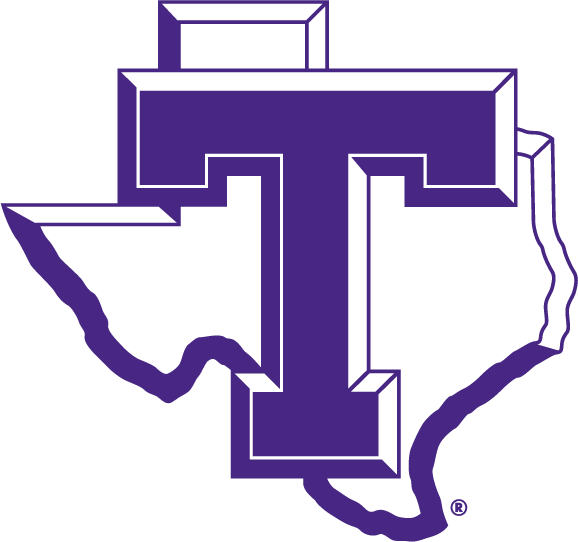 Jane doeJob TitleDepartmentTARLETON STATE UNIVERSITYBox T-1234, Stephenville, TX 76401 O 254-123-4567  |  C 254-123-4567jane@tarleton.edu  |  tarleton.eduJane doeJob TitleDepartmentTARLETON STATE UNIVERSITYBox T-1234, Stephenville, TX 76401 O 254-123-4567  |  C 254-123-4567jane@tarleton.edu  |  tarleton.edu